РЕСПУБЛИКА ДАГЕСТАН АДМИНИСТРАЦИЯ МУНИЦИПАЛЬНОГО ОБРАЗОВАНИЯ    «УНЦУКУЛЬСКИЙ РАЙОН»КОМИССИЯ ПО ДЕЛАМ НЕСОВЕРШЕННОЛЕТНИХ И ЗАЩИТЕ ИХ ПРАВИндекс 368940  с. Унцукуль пл. им. М. Дахадаева  тел. 55-62-82  e-mail: mo_raion_@mail.ru«___»_____________ 2016г.                                                                              № ____                                                                                 Первому заместителю Председателя Правительства                                                                                Республики Дагестан                                                            А.КарибовуПредставляем информацию о деятельности комиссии по делам несовершеннолетних и защите их прав за 2016 год. Приложение: Отчет комиссии  на  7  листах.    Глава МО«Унцукульский район»                                                         И. Нурмагомедов             РЕСПУБЛИКА ДАГЕСТАН АДМИНИСТРАЦИЯ     МУНИЦИПАЛЬНОГО ОБРАЗОВАНИЯ  «УНЦУКУЛЬСКИЙ РАЙОН»                        КОМИССИЯ ПО ДЕЛАМ НЕСОВЕРШЕННОЛЕТНИХ И                                                    ЗАЩИТЕ ИХ ПРАВИндекс 368940  с. Унцукуль пл. им. М. Дахадаева  тел. 55-62-82  e-mail: mo_raion_@mail.ru«___»_____________ 2016г.                                                                              № ____                                                                            Ответственному секретарю Комиссии          по делам  несовершеннолетних и защите их прав при Правительстве РД Х. Махмудову                                                                             Отчет о проделанной работе Комиссии по делам несовершеннолетних и защите их прав МО «Унцукульский район» за 2016 г. Главная задача Комиссии по делам несовершеннолетних и защите их прав при МО «Унцукульский район» - обеспечение законных прав и интересов несовершеннолетних, снижение численности безнадзорных детей и числа правонарушений, совершаемых несовершеннолетними подростками.Приоритетным направлением в деятельности Комиссии по делам  несовершеннолетних и защите их прав является профилактическая работа, направленная на устранение причин и условий, способствующих формированию террористических и экстремистских взглядов среди молодежи и детей школьного возраста. В этой работе задействованы образовательные учреждения, молодежные организации, духовенство, правоохранительные органы.Основными задачами Комиссии являются:- предупреждение безнадзорности, беспризорности, правонарушений и антиобщественных действий несовершеннолетних, выявление и устранение причин и условий, способствующих  этому;-  обеспечение защиты прав и законных интересов несовершеннолетних;- социально-педагогическая реабилитация несовершеннолетних, находящихся в социально-опасном положении;- выявление и пресечение  случаев вовлечения несовершеннолетних в совершение преступлений и антиобщественных действий.Комиссией по делам  несовершеннолетних и защите их прав при администрации МО «Унцукульский район»  проделана определенная работа по реализации своих функций и по исполнению требований Федерального Закона «Об основах системы профилактики безнадзорности и правонарушений несовершеннолетних» от 24.06.1999г., во исполнение Закона Республики Дагестан «По профилактике безнадзорности и правонарушений несовершеннолетних» от 26.12.2006г.Проблема безнадзорности, беспризорности, правонарушений несовершеннолетних выдвигается на одно из ведущих мест в воспитательно-образовательной деятельности Комиссии по делам несовершеннолетних и защите их прав в МО «Унцукульский район».  Вся работа,  проводимая в районе  по дальнейшему улучшению профилактики и предупреждению правонарушений, носит комплексный,                                                                                                 целенаправленный характер.  Важнейшие проблемные, плановые  вопросы по воспитанию трудных подростков из неблагополучных семей, анализ фактической ситуации систематически обсуждаются  на заседаниях комиссии по делам несовершеннолетних  и защите их прав.Совместно с заинтересованными органами разработан специальный план по организации досуга несовершеннолетних детей. В течение отчетного периода проведена следующая работа, направленная на профилактику правонарушений несовершеннолетних, беспризорности и безнадзорности в подростковой среде.На февральском заседании комиссия подвела итоги своей деятельности за 2015 г. и поставила задачи на 2016г. Здесь же утвержден план работы комиссии на 2016г. Согласно данного плана, ведется учет несовершеннолетних, в отношении которых необходимо   проведение индивидуальной профилактической работы. Во второй половине февраля 2016г. КДН и ЗП, Управлением образования и ПДН ОВД Унцукульского района была проведена проверка охваченности обучения в школах Унцукульского района. С этой целью были посещены УСОШ №1, УСОШ № 2, Гимринская СОШ, Ирганайская СОШ, Зиранинская СОШ,  Балаханская СОШ, Шамилькалинская СОШ, Араканская СОШ, Цатанихская СОШ и Кахабросинская СОШ. Ведущий специалист по делам несовершеннолетних и защите их прав Нурмагомедова П.М. совместно со специалистом Управления образования района и инспектором ПДН отдела полиции Унцукульского района разъяснили детям и родителям их права и обязанности, выясняли причины непосещения детьми школы, нет ли фактов, ущемляющих права детей со стороны учителей, родителей или других лиц, в результате которых дети не хотят посещать школу. Таких фактов не оказалось. В основном это были дети, заканчивающие девять классов и желающие поступить в специальные учебные заведения. После поступления они обязались доставить справки с места учебы в школы, где учились. Были дети, нуждающиеся в семейном образовании, в домашнем или дистанционном обучении. Администрациям школ было поручено помочь родителям и детям и охватить этих детей соответствующими формами обучения. На территории Унцукульского района проведена операция «Защита». Комиссией по делам несовершеннолетних совместно с отделением участковых уполномоченных полиции и с подразделением по делам несовершеннолетних ОМВД проделана следующая работа:- при проведении подворного обхода и оперативно-профилактических мероприятий в населенных пунктах Балахани, Гимры, Харачи, Майданское составлены списки несовершеннолетних, проживающих в семьях членов НВФ. 1. Количество семей членов незаконных вооруженных формирований (НВФ) на территории Унцукульского района – 602. Количество несовершеннолетних детей членов НВФ (дети членов НВФ) – 1103. Количество детей НВФ на учете в КДН и ЗП МО «Унцукульский район» - 04. Количество детей членов НВФ, состоящих на учете в иных учреждениях системы профилактики – 05. Количество детей членов НВФ, посещающих школы – 486. Количество детей членов НВФ, не посещающих школы без уважительной причины – 07. Количество семей/детей членов НВФ, выехавших в Сирийскую Арабскую Республику (Турцию) – 24/568. Количество детей членов НВФ, родитель (родители) которого был(и) ликвидирован(ы) – 77.Проводится обследование материально-бытовых условий и социально-экономического уровня жизни несовершеннолетних, состоящих на учете в ПНД, а также детей, осужденных и уничтоженных участников НВФ. Проведены совместные рейды по месту жительства несовершеннолетних и неблагополучных семей, состоящих на учете в КДН и ЗП, ПДН и УСЗН. С ними проведены беседы профилактического характера о недопущении совершения преступлений и административных правонарушений. Проводилась работа в целях предупреждения и своевременного выявления фактов невыполнения родителями обязанностей по воспитанию и обучению несовершеннолетних детей, злоупотребления родительскими правами, а также пресечения случаев жестокого обращения с детьми.Во всех общеобразовательных учреждениях района были проведены консультации психологов, социальных педагогов, специалистов отдела образования, отдела опеки и попечительства по вопросам прав ребенка, опеки, и социальной помощи.  Наркомания является одной из важнейших проблем нашего общества, вызывающей острую необходимость решительных и активных действий в организации профилактики и злоупотребления психоактивными веществами в образовательной среде.В работе по профилактике наркомании мы стремимся к главной цели, выдвинутой в Концепции профилактической антинаркотической деятельности: снижение спроса и, следовательно, распространенности наркотиков среди молодежи и приобщение подростков к здоровому образу жизни. В целях профилактики злоупотребления наркотиками и их незаконного оборота в общеобразовательных организациях района были проведены различные мероприятия.В марте 2016г. в школьном  клубе  Шамилькалинской СОШ  проведено мероприятие на тему: «Молодежь против  наркотиков  и  терроризма». На мероприятии участвовали  учащиеся 9-11 классов  всех школ Унцукульского района, представители  педагогических  коллективов общеобразовательных школ района, ответственные работники учреждений и организаций района, а так же начальник отдела  УФСКН  по РД  Валиева Х.В. Мероприятие показывали по местному телевидению. В районной газете  «Садовод» была опубликована статья  «Дети и наркотики». 7 апреля был проведен полуфинал республиканского форума «Дети против наркотиков»  с участием школьников нескольких районов и гостей. 29 апреля 2016г. в с.Унцукуль Унцукульского района, в районном клубе проведено мероприятие под лозунгом «Молодежь – против наркотиков и террора!» с участием школьников УСОШ № 2 им. З.Г.Алиева. Организатором  мероприятия была ведущий специалист по делам несовершеннолетних и защите их прав администрации МО «Унцукульский район» Нурмагомедова П.М.На мероприятии присутствовало руководство администрации района, представители ЦРБ, имам села и все школьники района.Мероприятие транслировалось по местному телевидению и опубликована статья в местной газете «Садовод».В Унцукульской СОШ №1 проведен круглый стол на тему: «Не сломай судьбу свою», проведено анкетирование «Какая возрастная группа наиболее подвержена употреблению наркотиков». Проведены беседы о вреде курения и о вреде алкоголя.В Унцукульской СОШ №2 проведены классные часы: «Здоровье дороже денег», «Вред курения для здоровья», «Человек и наркотики», «Имя беды - наркомания». Проведены беседы: «Наркотики – смерть», «Осторожно -спайсы».В Шамилькалинской СОШ проведены классные часы: «Влияние наркомании и токсикомании на организм» с показом видеороликов, «Мы говорим наркотикам «Нет!», «Мы за здоровый образ жизни», «О вреде наркотиков, алкоголя и табакокурения». Учащимся были продемонстрированы видеоролики и презентации о вреде наркотиков, алкоголя и табакокурения. В 10-11 классах проведено анкетирование «Что я знаю о наркотиках». В 9-11 классах проведено родительское собрание «Это должен знать каждый родитель».В Ашильтинской СОШ проведены классные часы: «Злой волшебник наркотик», «Наркотики и их последствия для здоровья». Прочитан доклад на тему: «Химические наркотики – быстрая смерть».В Гимринской СОШ проведено анкетирование «Отношение к пагубным привычкам», классный час «Мы за здоровый образ жизни».В Гимринской поселковой школе проведено тестирование «Мотивы выбора друга», проведена беседа «Вред ПАВ, наркотиков и польза спорта», проведено общешкольное собрание «Ознакомление родителей с ответственностью за воспитание детей», проведено спортивно-развлекательное мероприятие «Веселые старты».В Ирганайской СОШ проведены беседы «Что полезно, что вредно для здоровья», «Как уберечь свое здоровье», оформлен стенд «Как уберечь ребенка от наркотиков».В Араканской СОШ проведено внеклассное мероприятие «Детство против наркотиков», беседа «Почему малышки курят?», проведена тематическая линейка, посвященная Всемирному дню здоровья.В Зиранинской СОШ проведен круглый стол «Проблема наркомании в молодежной среде», проведен социологический опрос «Твое отношение к наркотикам». С целью пропаганды здорового образа жизни проведена спартакиада среди 5-11 классов.В Балаханской СОШ проведены классные часы «Подростки и наркотики», «Наркомания – дело не личное», проведено тренинговое занятие «С чего начать».В Кахабросинской СОШ оформлен стенд «Вместе против наркотиков», проведено анкетирование в 9-11 классах «Молодежь и его отношение к наркотикам», проведена беседа «Яд в папиросе».В Цатанихской СОШ проведены классные часы: «Ты и твое время», «Наркотик – орудие самоубийства», «Здоровье – путь к успеху». В старших классах проведено родительское собрание «Будущее зависит от Вас». В младших классах проведены беседы: «Курение нас убивает», «Мы не хотим наркотиков». Проведены родительские собрания: «Здоровый ребенок», «Счастье ребенка в наших руках».В целях развития физических способностей у детей и подростков, профилактики и предупреждения правонарушений, наркомании и алкоголизма Комиссия по делам несовершеннолетних совместно с отделом по молодежи, спорту и туризму администрации МО «Унцукульский район» регулярно проводит в районе многочисленные спортивные мероприятия по различным видам спорта.Во всех общеобразовательных организациях района были проведены консультации психологов, социальных педагогов, специалистов отдела образования, отдела опеки и попечительства по вопросам прав ребенка, опеки, детско-родительских отношений и социальной помощи. В ходе данного мероприятия все желающие могли задать интересующие вопросы специалистам соответствующих служб, касающиеся социальной поддержки малоимущих и многодетных семей. 31 мая состоялось заседание  ПДН и ЗП с повесткой обсуждения проведения органами и учреждениями системы профилактики операции  «Защита» на территории района и рассмотрение материалов административного нарушения на 6 человек.1 июня 2016 года в День защиты детей в клубе УСОШ № 2 было проведено мероприятие на тему: «Дети – наше будущее» с приглашением детей всех школ  района.Комиссией по делам несовершеннолетних и защите их прав ведется поиск  наиболее оптимальных путей решения проблем, новых форм и методов работы с подростками, неблагополучными семьями.Для выработки новых подходов к решению обозначенных проблем, КДН и ЗП формируется с учетом включения в её состав максимального количества ответственных должностных лиц, имеющих отношение к обозначенным проблемам и полномочия для их решения.В летний период в районе функционирует 3 стационарных летних оздоровительных лагеря и  4 пришкольных лагеря.Стационарные лагеря - «Турист», «Сосна», «Орлиная гора».Пришкольные лагеря – «Койсу», «Дружба», «Заря», «Олимп».В районе работает горячая линия Комиссии по делам несовершеннолетних, куда может обратиться любой несовершеннолетний,  в отношении которого нарушены права.Работа, проводимая в районе с целью противодействия и искоренения идеологии терроризма и экстремизма, в корне улучшилась с приходом главы МО «Унцукульский район» Нурмагомедова Исы Магомедовича. Он оказывает всестороннюю помощь и поддержку в реализации программы антитеррора и экстремизма в районе во всех направлениях.В планах Комиссии по делам несовершеннолетних – усилить воспитательную работу среди несовершеннолетних детей района, а также улучшить совместную работу по профилактике беспризорности, безнадзорности, наркомании и других негативных явлений со всеми заинтересованными структурами.Уделяется особое внимание обеспечению системной работы с детьми из неблагополучных семей, оказанию им своевременной правовой, социальной, медицинской и педагогической помощи. Комиссия будет добиваться дальнейшего совершенствования и улучшения этой работы.  Председатель КДН и ЗП МО «Унцукульский район»                                                          М. ГасановаИсп. Нурмагомедова П.      89898929460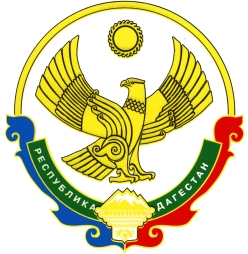 